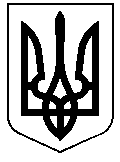 РЕШЕТИЛІВСЬКА МІСЬКА РАДАПОЛТАВСЬКОЇ ОБЛАСТІВИКОНАВЧИЙ КОМІТЕТРІШЕННЯ30 травня 2022 року                                                                                            № 111Про визначення місця проживання малолітньої дитиниКеруючись ст. 34 Закону України „Про місцеве самоврядування в Україні”, на підставі ст.ст. 17, 19, 141, 160, 161 Сімейного  кодексу України, ст.18 Закону України „Про охорону дитинства”, п.72 Порядку провадження органами опіки та піклування діяльності, пов’язаної із захистом прав дитини, затвердженого постановою Кабінету  Міністрів  України  від 24.09.2008  № 866, враховуючи рішення  комісії з питань захисту прав  дитини  від  28.04.2022, виконавчий комітет Решетилівської міської радиВИРІШИВ:Визначити місце проживання малолітньої Пономаренко Софії Сергіївни, 31.01.2018 року народження,  з батьком – Пономаренком Сергієм Володимировичем за адресою: Полтавська область, місто Решетилівка, вулиця Сковороди, 23.Міський голова                                                                                  О.А. Дядюнова Підготовлено:В.о. начальника служби у справах дітей виконавчого комітету міської ради                                     А.В.Тесленко-КолісникПогоджено:Перший заступник міського голови                                               І.В. СивинськаКеруючий справами виконавчого комітету                                                                       М.В. ЛисенкоНачальник відділу з юридичнихпитань та управління комунальниммайном виконавчого комітету                                	    Н.Ю. КолотійНачальник відділу організаційно-інформаційної роботи, документообігу та управління персоналом виконавчого комітету                                                                     О.О. МірошникСписок розсилкирішення виконавчого комітету Решетилівської міської ради від 30.05.2022       №        „ Про визначення місця проживання малолітньої дитини”В.о. начальника служби у справах дітей виконавчого комітету міської ради                                     А.В.Тесленко-Колісник № з/пАдресатКількість рішеньКількість копій1Відділ організаційно-інформаційної роботи, документообігу та управління персоналом 1_2Служба у справах дітей виконавчого комітету міської ради-3